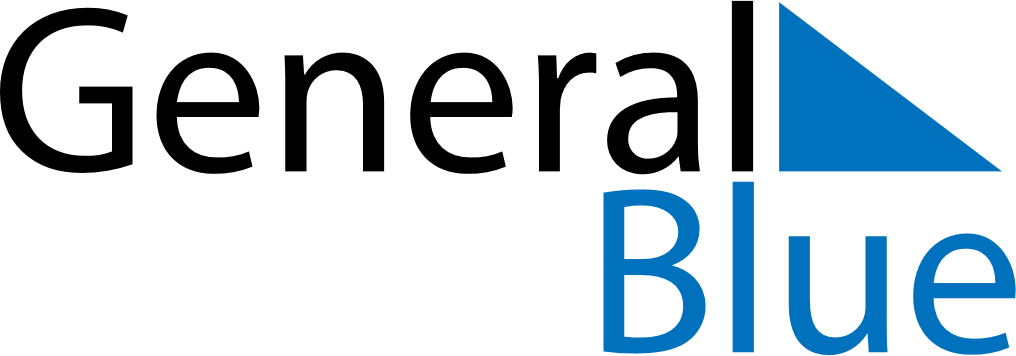 Q1 of 2018ZambiaQ1 of 2018ZambiaQ1 of 2018ZambiaQ1 of 2018ZambiaQ1 of 2018ZambiaQ1 of 2018ZambiaQ1 of 2018ZambiaJanuary 2018January 2018January 2018January 2018January 2018January 2018January 2018January 2018January 2018SundayMondayMondayTuesdayWednesdayThursdayFridaySaturday1123456788910111213141515161718192021222223242526272829293031February 2018February 2018February 2018February 2018February 2018February 2018February 2018February 2018February 2018SundayMondayMondayTuesdayWednesdayThursdayFridaySaturday123455678910111212131415161718191920212223242526262728March 2018March 2018March 2018March 2018March 2018March 2018March 2018March 2018March 2018SundayMondayMondayTuesdayWednesdayThursdayFridaySaturday123455678910111212131415161718191920212223242526262728293031Jan 1: New Year’s DayMar 9: Women’s DayMar 12: Youth DayMar 30: Good Friday